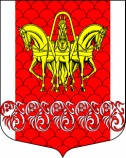 Администрациямуниципального образования«Кисельнинское сельское поселение»Волховского муниципального районаЛенинградской областиРАСПОРЯЖЕНИЕот 10 июня   2016 года  №  33-од О новой редакции  состава комиссии по формированию и подготовке управленческих кадров администрации муниципального образования «Кисельнинское сельское поселение» Волховского муниципального района Ленинградской области       В связи с изменением кадрового состава администрации МО «Кисельнинское сельское поселение»:        1. Утвердить новую редакцию состава комиссии по  формированию и подготовке управленческих кадров  администрации муниципального образования Кисельнинское сельское поселение Волховского муниципального района Ленинградской области согласно приложению.         2. Приложение № 1 к постановлению администрации МО  «Кисельнинское сельское поселение» от 27 июля 2012 года № 49-од  «О комиссии по формированию и подготовке управленческих кадров администрации МО «Кисельнинское сельское поселение» Волховского муниципального района Ленинградской области» считать  утратившим силу.        3. Настоящее распоряжение вступает в силу со дня принятия и подлежит опубликованию в  газете «Провинция. Северо-Запад» и размещению на  официальном сайте  МО «Кисельнинское сельское поселение»   www.кисельня.рф.	                                                                                          Глава администрацииМО Кисельнинское СП                                                                Е.Л. МолодцоваИсп. Сальникова А.М.,           74-266Новая редакция состава комиссии по формированию и подготовке управленческих кадров администрации  муниципального образования  «Кисельнинское сельское поселение»  Волховского муниципального района Ленинградской области Утвержденраспоряжением администрацииМО «Кисельнинское СП»от 10 июня 2016 г. № 33-одПредседатель комиссии:Председатель комиссии:Молодцова Елена Леонидовна
глава  администрации  муниципального образования Кисельнинское сельское поселение
Заместитель председателя комиссии:Заместитель председателя комиссии:Шарова Анна Андреевназаведующая сектором финансов и экономики-главный бухгалтер  администрации  муниципального образования Кисельнинское сельское поселение
 Секретарь комиссии:Секретарь комиссии:Сальникова  Алла
Михайловна
главный специалист секретарь административной комиссии  администрации муниципального образования Кисельнинское сельское поселениеЧлены комиссии:Члены комиссии:Алексеева Елена Петровнаведущий специалист сектора по управлению имуществом, земельным вопросам и архитектуре администрации муниципального образования Кисельнинское сельское поселение    Белуш Ирина Григорьевнадепутат Совета депутатов муниципального образования Кисельнинское сельское поселениеКиселёв Вячеслав Владимировичдепутат Совета депутатов муниципального образования Кисельнинское сельское поселениеСапрыкина  Рема
Анатольевнадиректор МБУК «Кисельнинский Дом культуры»Тепнина  Светлана
АлександровнаДиректор МКУ «Кисельнинский административный центр»Манохина Зинаида Александровнапредседатель Совета ветеранов Кисельнинского сельского поселения